OGŁOSZENIA  DUSZPASTERSKIE 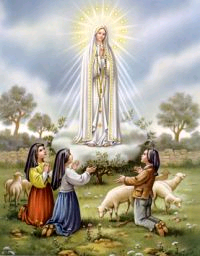 III  NIEDZIELA  ADWENTU – 17.12.2023 r.1. Dzisiaj III niedziela Adwentu zwana Niedzielą „Gaudete" (Weselcie się). Źródłem radości jest Pan obecny wśród nas, a także zbliżające się święta Narodzenia Pańskiego. Rozpoczyna się druga część Adwentu przeznaczona na bezpośrednie przygotowanie Kościoła do świętowania Narodzenia Pańskiego. 2. Za tydzień IV niedziela Adwentu, a zarazem Wigilia Bożego Narodzenia. Zgodnie z nasza tradycją zachowajmy charakter postny tego dnia. Msze Święte będą sprawowane o godz. 7.30, 9.30 i 11.00. Nie będzie Mszy Św. o 16.30 i 20.15. Pasterka o godz. 22.00. Taca z Pasterki jest przeznaczona na Fundusz Ochrony Życia. Natomiast Msze Święte w Boże Narodzenie o godz. 7.30, 9.30, 11.00, 16.30. nie będzie Mszy o 20.15*od 01. 01. 2024 zmiana godzin Mszy niedzielnych: 7.30, 10.00, 12.00, 16.30 i 19.003. W poniedziałek o godz. 19.00 – spotkanie formacyjne Grupy modlitwy Ojca Pio4. We wtorek o 18.00 – Msza Święta w intencji Ojczyzny, a po niej nabożeństwo za wstawiennictwem bł. ks. Jerzego Popiełuszki. Jest to również dzień imienin Ks. Darka. Msza w Jego intencji o godz. 18.00. Już dziś życzymy solenizantowi obfitości bł. Bożego. 5. W piątek po Mszy Świętej wieczornej nabożeństwo za wstawiennictwem św. Rity 
z poświęceniem róż6. W sobotę, o godz. 18.00 – Msza Święta, a po niej nabożeństwo za wstawiennictwem św. Ojca Pio7. Przedświąteczne odwiedziny chorych zgodnie z ustaleniami z poszczególnymi kapłanami. Prosimy o zgłaszanie w zakrystii, kancelarii lub telefonicznie chorych, którzy pragną przyjąć posługę sakramentalną kapłana.   8 Zachęcamy do nabycia opłatków, świec Caritas – Wigilijnego Dzieła Pomocy Dzieciom, prasy katolickiej, książek, modlitewników, dewocjonaliów, pamiątek, kartek świątecznych, kalendarzy w naszym sklepiku parafialnym.9. Dzisiaj III Niedziela inwestycyjna. Dziękuję za pomoc przy sprzątaniu kościoła. Proszę o pomoc w dekoracji choinek, uprzątnięciu placu – czwartek godz. 9.00.  Bardzo serdecznie dziękuję Panom: Maciejowi Adamcowi i Marcinowi Podsiadło za ufundowanie 30 paczek dla potrzebujących i cegiełkę na rzecz naszego Sanktuarium. Dziękuję za wpłaty na konto. Obecnie prace w oratorium. Niech Pan Bóg błogosławi za otwartość serca. Msza św. za ofiarodawców i darczyńców i pracujących przy naszym sanktuarium w poniedziałek o godz.6.30. Nowa forma wpłaty swojej cegiełki poprzez stronę internetową. 10. Jubilatom i solenizantom przeżywającym w nadchodzącym tygodniu swoje uroczystości życzymy wielu łask Bożych, opieki Matki Bożej Fatimskiej.11. 09. 01. 2024 r. Organizujemy wyjazd na koncert galowy Festiwalu Kolęd i Pastorałek w Będzinie – wystąpi Zespół Pieśni i Tańca Mazowsze. Zapisy w przyszłą niedzielę. 12. W minionym tygodniu odeszli do wieczności: śp. Zbigniew Sierodzki, śp. Bernarda Lewicka.